サンライフ防府短期講座お試し体験スポーツダンス　「ワルツ♪やタンゴにあわせて踊りましょう！」日時　令和3年3月18日（木）午後１：00～２：30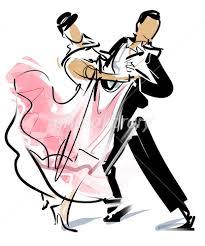 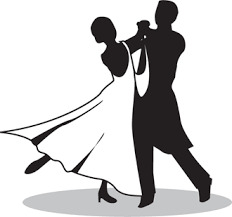 内容：ワルツやタンゴのダンスの基本を丁寧に指導します。場所：サンライフ防府　体育館講師：渡辺富保（JBDFプロフェッショナルダンス教師）持参するもの：タオル・飲み物・シューズ（運動靴）・マスクと手袋（コロナ対策）受講料：￥500　定員：15名　　対象：どなたでも　　　　※申込少数の場合は、開講できません。日時は都合により変更の場合があります。申込み・問合せ：2/17（水）より受講料￥500を添えて、サンライフ防府（☎25-0333）までお申込みください。